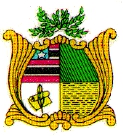 ESTADO DO MARANHÃOAssembleia Legislativa do Estado do MaranhãoAvenida Jerônimo de Albuquerque s/n-Sítio Rangedor – CohafumaSão Luís - MA - 65.071-750 -Tel.: 3131 4364/4365 - www.al.ma.leg.brGabinete do Deputado Fernando Pessoa (SDD/MA)INDICAÇÃO Nº              /2020Senhor Presidente,Nos termos do art.152 do Regimento Interno da Assembleia Legislativa do Maranhão, solicitamos que a presente Indicação seja encaminhada ao Superintendente Regional do DNIT/MA, Senhor Glauco Henrique Ferreira da Silva, solicitando que seja realizada a operação “tapa buracos” na BR-226/MA, após o estado de calamidade pública, entre os municípios de Tuntum/MA e Barra do Corda/MA.Assembleia Legislativa do Maranhão, em 14 de abril de 2020.FERNANDO PESSOADeputado Estadual